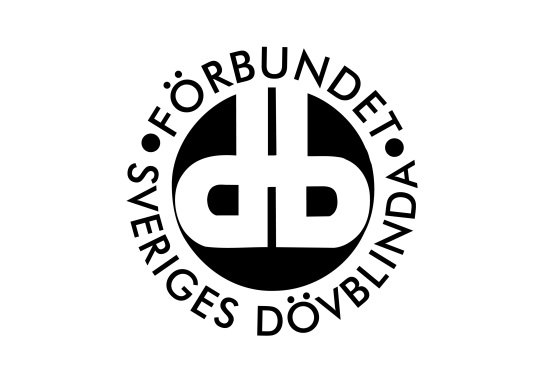 FSDB Stockholms och Gotlands LänNyhetsbrev FSDB Stockholms och Gotlands Län Nr 4 2019Innehåll:Ordförande har ordetKickoff 5-6 oktoberArbetsgrupperFasta representationerValberedningenUpphandling av tolktjänsterSMS till resegarantinApp för FärdtjänstUndersökning om användande av internetJul och nyårsstängtKansliets öppettiderTipsa oss!Ordförande har ordetHej alla medlemmarna!Nu är vi inne i hösten med vackra färger samt frisk och kylig luft. Vi har haft medlemsmöte den 17 september och där har vi äntligen fått en valberedning. Mer information finns längre ner i nyhetsbrevet. Förra helgen hade vi kick off på Almåsa med både kanslipersonalen och styrelsen för att diskutera verksamhetsarbetet. Vi kommer nu att starta upp stadgegruppens arbete för att ändra våra stadgar då FSDB:s kongress antagit nya normalstadgar för föreningarna.LSS-gruppen ska nu samla ihop information och kunskap för att få en klar bild och grund och därefter kan vi se vad vi kan göra med LSS frågor i framtiden. Vi har lagt ner Rese- och Kulturgruppen, istället bildar vi en ny fokusgrupp som heter Resa 2021.Peter mår bättre och han var med på kickoffen under söndagen vilket var glädjande för oss alla. Vi ser fram emot att få träffa er alla medlemmar till vår medlemsmöte den 12 november för att gå genom verksamhetsplanen och budget för 2020. Varmt välkomna!Hälsningar från styrelsen viaJaneKickoff 5-6 oktoberStyrelsen och kansliet har haft sin kickoff den 5-6 oktober på Almåsa. Vi utvärderade verksamhetsåret 2019 samt planerade för verksamhetsåret 2020. Styrelsen gick även igenom arbetsgivaransvaret, styrelsens arbete samt diskuterade vilka arbetsgrupper vi ska ha och hur vi ska representera föreningen i olika samverkansråd och nätverk framöver. Det var en bra och givande helg.ArbetsgrupperStyrelsen har beslutat att lägga ner Rese- och kulturgruppen samt Intressepolitiska gruppen. Medlemsrekryteringsgruppen är vilande tills vidare.Styrelsen beslutade om följande arbetsgrupper:Resa 2021Anette Rosing (sammankallande) Ann Louise Fransson och Ingela JacobssonFärdtjänstgruppenRolf Eriksson (sammankallande) Lickan Qviberg Olsen, Peter Falkegård, Alex Boije och Ingela JacobssonTolkgruppenJane Eriksen (sammankallande) Peter Falkegård, Rolf Eriksson och Ingela JacobssonLSS gruppenAlex Boije (sammankallande) Rolf Eriksson, Peter Falkegård, Jane Eriksen och Ingela JacobssonIKT- Information Kommunikation TeknologiPeter Falkegård (sammankallande) Jane Eriksen och Ingela JacobssonProgramgruppenAnette Rosing och kansliet. Marie Granat är sammankallandeStadgegruppenJane Eriksen (sammankallande) Peter Falkegård, Rolf Eriksson, Anita Örum och Ingela JacobssonFasta representationerFöreningen är representerade i olika samverkansråd/nätverk och har nu beslutat om följande representationer:Socialförvaltningens referensgrupp kring funktionshinderfrågorIngela JacobssonTolkcentralens samverkansrådRolf Eriksson och Ingela Jacobsson Ersättare: Jane Eriksen och Alex BoijeDövblindteamets brukarrådAnette Rosing, Alex Boije, Peter Falkegård och Ingela JacobssonSyncentralens brukarrådRolf Eriksson och Ingela JacobssonABF StudiekommittéRolf ErikssonNätverket för syn- och hörselfrågorIngela JacobssonErsättare: Alex Boije och Rolf ErikssonHörselhabiliteringen barn och ungdomAlbin Henricson och Ingela JacobssonDialogträffar Hjälpmedel Stockholm/KommSynJane Eriksen, Peter Falkegård och Ingela JacobssonValberedningenMedlemsmötet den 23 september valde en ny valberedning.Ann Jansson, sammankallande, samt Göran Rydberg och Lena Svensson sitter i valberedningen.Här kommer information från dem:Hej alla medlemmar!Vi i VB kommer att jobba fram till en normeringslista som vi kommer att presentera innan årsmötet i april.I sin tur att avgå är ordförande och tre ledamöter och det är Peter Falkegård, ordförande, samt Angelique (Lickan) Qviberg Olsen, Albin Henricson och Rolf Eriksson som ledamöter.Vi kommer inom kort ha ett möte för att planera vårt arbete samt ta fram en tidsplan. Vi kommer att besöka styrelsemötet och samt träffa styrelsen för att se hur det fungerat för dom samt ha en dialog om vad de förväntar sig för föreningen samt medlemmarna.Så om du som aktiv medlem är intresserad att vara med i styrelsen eller har funderingar hur det fungerar i styrelsearbetet är du välkommen att fråga oss i VB!Med vänliga hälsningarAnn Jansson, sammankallande Valberedningen har följande kontaktuppgifter:Ann Jansson e post: annmargjan@gmail.comLena Svensson e post: lenamsvensson56@gmail.com telefon/sms 0702210258Göran Rydberge post: gory@bredband.netUpphandling av tolktjänsterVi har tidigare informerat om att upphandlingen av tolktjänster inom regionen var klar men att ett tolkbolag överklagat beslutet gällande anbudsområde 1 som är Teckenspråks- och dövblindtolkning. Bolaget överklagade beslutet till Förvaltningsrätten och rätten har den 8 oktober meddelat sin dom. Förvaltningsrätten bifaller överklagan vilket innebär att upphandlingen måste göras om. Detta gäller enbart inom anbudsområde teckenspråkstolkning/ dövblindtolkning. Vi bevakar denna fråga och kommer att informera er mer när vi vet mer.SMS till resegarantinFör ett tag sedan startade regionen upp en SMS tjänst för kontakt med Resegarantin vid färdtjänstresor. Ansvarig inom regionen vill gärna höra från er medlemmar vad ni tycker om den tjänsten, har det fungerat bra/mindre bra? Ni får väldigt gärna lämna synpunkter via webbformuläret på fardtjansten.sll.se eller kontakta Marcia direkt på e post: marcia.viera-ordeix-gimerus@sll.seApp för FärdtjänstI denna sensommar fick FSDB en inbjudan att delta i en referensgrupp tillsamman med andra brukarföreningar, bl a SRF Stockholm. Denna referensgrupps syfte är att vara behjälplig med ta fram en app för smartphones och paddor för kunna boka färdtjänstresor direkt i telefon och paddor. Det referensgruppen ska bidra med är att, så långt det går, sänka trösklar och hinder för oss med olika funktionsnedsättningar att använda en bokningsapp. Jag, Alex, tog mig an inbjudan och ser fram emot detta.Ett första möte har skett och tyvärr missade arrangören helt detta med anpassad mötesmiljö så jag hade enormt svårt att hänga med innan jag fick till allt med mina dövblindtolkar. Efter en trevande start så kunde vi börja diskutera initialt vad en app måste kunna, hur den ska utformas och vilka anpassnings-möjligheter denna app måste innehålla.Vi kommer träffas fler gånger och det kommer bli en testperiod innan en app finns klar för användning.Jag personligen tror på detta och hoppas att våra medlemmar som använder smartphones ska kunna nyttja en framtida app fullt ut. Kommer såklart informera mer om detta då det finns mer konkret att berätta. Med vänlig hälsning, AlexUndersökning om användande av internetVi har fått mejl från Begripsam som önskar vår hjälp med en undersökning. De undersöker nu hur personer med funktionsnedsättning använder internet och vad som behöver bli bättre. Undersökningen heter ”Svenskarna med funktionsnedsättning och internet 2019”. Hjälp oss genom att svara på vår enkät. Och sprid gärna informationen om vår undersökning till dina vänner.Du kan välja om du vill svara på en webbenkät:
http://www.begripsam.se/smfoi_ny_2019/
Svara på papper eller bli intervjuad: Kontakta  i så fall Kerstin Ivarson Ahlstrand 
telefon  0732 30 00 81
mejl  kerstin.ahlstrand@begripsam.seJul och nyårsstängtKansliet har stängt 23 december till 5 januari, vi öppnar igen måndag 6 januari.Kontakta oss/ÖppettiderVi finns på Gotlandsgatan 46, BV. Kansliets öppettider för besök är 10.00-15.00 med lunchstängt 12.00-12.45. Dock kan vi vara ute på fältet på aktiviteter eller möten så kontakta oss innan om du vill komma förbi.Ingela har e post ingela@fsdb.org och mobilnummer 0735013321.Ingelas arbetstider är normalt måndag-fredag 08.00-16.30.Arbetstiderna kan variera då vi har verksamhet kvällstid och helger.Marie har e post marie@fsdb.org Maries arbetstider är normalt måndag 10.00-16,30, tisdag-fredag 09.00-15.30Arbetstiderna kan variera då vi har verksamhet kvällstid och helger.Rose-Marie har e post rose-marie@fsdb.orgRose-Maries arbetstider är normalt måndagar 10.00-14.30, tisdagar 9.30-14.00, onsdagar 10.30-15.15, torsdagar 11.00-15.30 och fredagar 9.30-13.45Arbetstiderna kan variera då vi har verksamhet kvällstid och helger.Föreningens epostadress är dba@fsdb.org och det är till den e-postadressen ni mejlar era anmälningar och om ni har frågor kring verksamheten. DBA har mobilnummer 0727424501 dit ni kan ringa, smsa eller ringa på FaceTime.Tipsa oss!Har du tips på aktiviteter eller har information du vill sprida till alla medlemmar? Kontakta oss!